Committee of the Whole Room 1340 Coleman A. Young Municipal Center (313) 224-3443 Detroit, MI 48226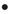 CHAIRPERSON - COUNCIL PRESIDENT                     TUESDAY, NOVEMBER 19, 2019BRENDA JONES	Ms. Christian Hicks Assistant City Council Committee Clerk_____ A.	7:00 - 8:30 P.M. – NOVEMBER EVENING COMMUNITY MEETING DISTRICT 4SALVATION ARMY3000 CONNER ST._____ B.	PUBLIC COMMENT